NYSED Continuum of Services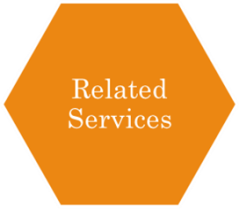 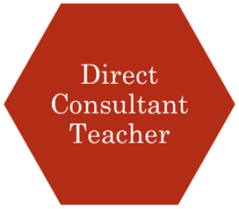 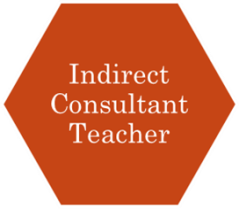 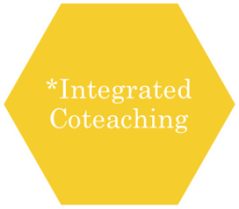 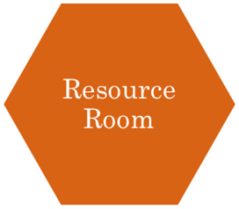 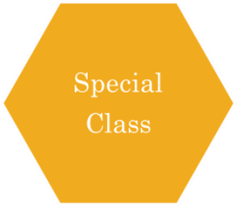 